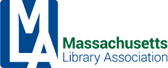 Administrative Board  MeetingAgendaJanuary 12, 2024Meeting via Zoomhttps://us02web.zoom.us/j/88360942226Meeting ID: 883 6094 2226Call to Order
Approve minutes of November’s meeting
Treasurer’s Report
Association Manager ReportWebsite Committee-MC Trade
Slate of Officers-Admin Board
PR Committee UpdateMembership Committee Update
Merging with MA School Library Association Legislative Breakfasts
Sustainability PledgeAdjourn